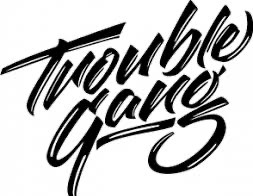 CATERING A ŠATNACATERINGNápoje:16x neperlivá voda 0,5l (na podium, prosíme nechlazené) 3x neperlivá voda 1,5l3x perlivá voda 1,5l (Perrier, S. Pellegrino) 12x Coca Cola Zero 0,5l4x Coca Cola 0,5l 4x Fanta 0,5l1x 1l pomerančový džus 100%1x Veuve Clicquot (Möet, Perrier Jouet) 1x Hennessy VSOP1x Jameson 0,7l1x Vodka Ciroc 0,7l8x Tiger Zero / Red Bull 12x pivo Plzeň (plech)2x nealkoholické pivo Birell1x červené víno suché Francie nebo Itálie Dostatečné množství ledu!!!Káva, čaj, mléko, cukrJídlo:Sýrová mísa 100 g/os.Šunková mísa – pouze kuřecí a krůtí 100 g/os. Zeleninová mísa 50 g/ os.Ovoce nekrájené – jablka, hrušky, hroznové víno, mandarinky, pomeranče, banány, jahody – cca celkem 10 ksPečivo – bílé, celozrnné, žitný chléb, bezlepkové pečivo 2x Čokoláda milka – oříšková4x Snickers, 4x Twix 6x Horalka / MilaŠATNAPořadatel zajistí pro Umělce čistou, osvětlenou, uzamykatelnou, nerozbitou a plně funkční šatnu (klíč bude vydán při příjezdu road managerovi Umělce). Teplota v šatně: 20o - 24 o C .V šatně se musí nacházet:příslušný počet židlí a stolů, velký odpadkový košzrcadlověšák / štendr s ramínky10x předepraný malý černý ručník na vystoupenílednicedostatek volných přípojek 220VV blízkosti šatny se musí nacházet:WCumyvadlo s teplou a studenou vodouDveře šatny budou označeny textem: MARPO & TroubleGang